Thanks for providing Scholarship to support my studiesTo YCPL/VIVO,Respected sir/madam, I , Anshuman Miatra , A student of Govt. College of Engineering And Leather Technology , pursuing Bachelor of Technology in Computer Science and Engineering , am currently now in the Second Year of my 4 year graduation (U.G) degree. On December 28 , 2023 , I have received the scholarship amount given by you through MUKTI FOUNDATION . I am earnestly thankful for the scholarship that you have given me which is currently being used for the eternal development of myself and my knowledge. I have started  courses of full stack web development , cyber security and Data science for my upcoming future and am currently upskilling myself through knowledge . Thank You YCPL/VIVO , for the opportunity that you have given me through this scholarship , I will not  only let it waste on any unnecessary means but also will further use it for upskilling my body , mind and knowledge all together . Once again Thank you YCPL/VIVO and also MUKTI FOUNDATION for The Talented student scholarship.                                                                                                                                                                                                                                                  With Regards                                                                                                                                                                                                                                                  Your thankfully                                                                                                                                                                                                                                                   Anshuman Maitra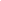 